Attachment 4-4A: Burden Statement for DHQ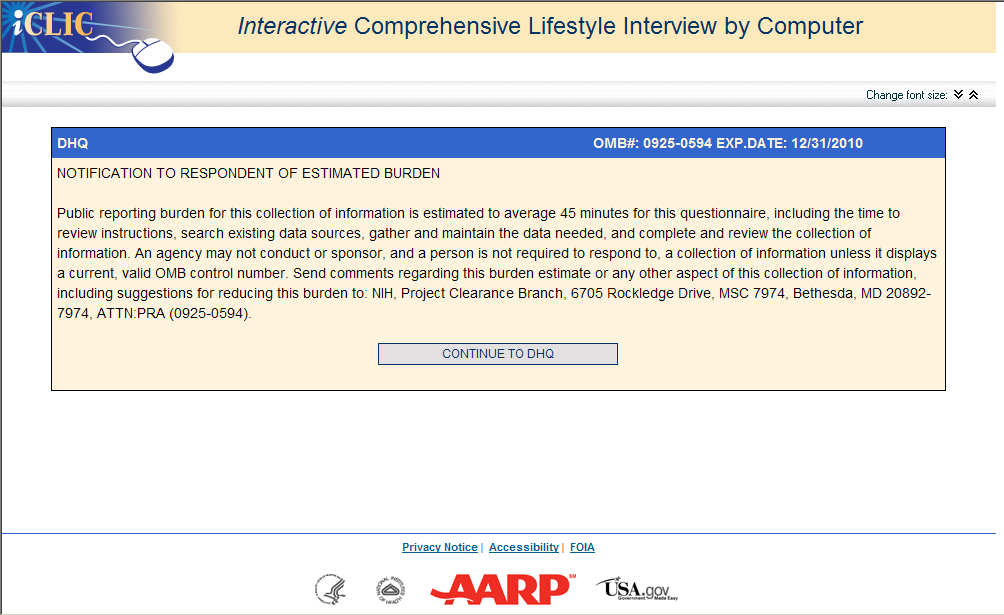 Attachment 4-4B: Screenshot for DHQhttp://riskfactor.cancer.gov/DHQ/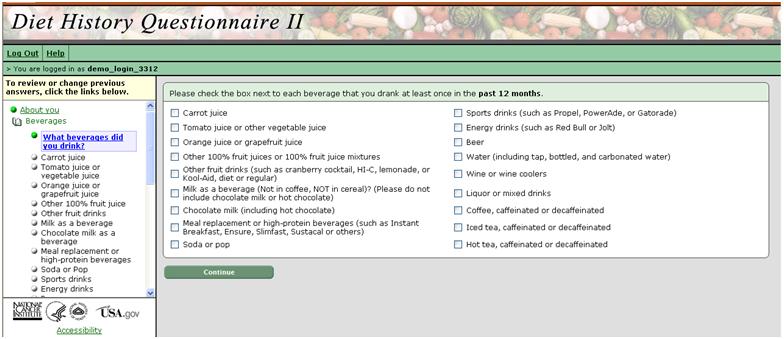 